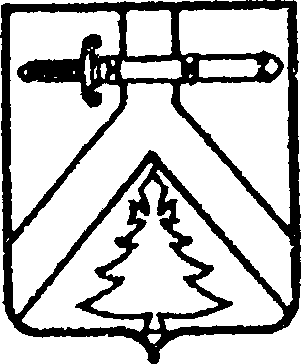 АЛЕКСЕЕВСКИЙ СЕЛЬСКИЙ СОВЕТ ДЕПУТАТОВКУРАГИНСКОГО РАЙОНА КРАСНОЯРСКОГО КРАЯРЕШЕНИЕ00.00.2020                                    с.Алексеевка                                        № ПроектО внесении изменений в УставАлексеевского сельсоветаКурагинского района Красноярского краяВ целях приведения Устава Алексеевского сельсовета Курагинского района Красноярского края в соответствие с требованиями федерального и краевого законодательства, руководствуясь Уставом Алексеевского сельсовета Курагинского района Красноярского края, Алексеевский сельский Совет депутатов РЕШИЛ:1. Внести в Устав Алексеевского сельсовета Курагинского района Красноярского края следующие изменения: пункт 1 статьи 2 изложить в следующей редакции:«1. Муниципальное образование Алексеевский сельсовет Курагинского района Красноярского края (далее по тексту Устава также - сельсовет, поселение, муниципальное образование) является в соответствии с Федеральным законом от 06.10.2003 № 131-ФЗ «Об общих принципах организации местного самоуправления в Российской Федерации»«(далее - Федеральный закон  «Об общих принципах организации местного самоуправления в Российской Федерации», Федеральный закон № 131-ФЗ)» самостоятельным муниципальным образованием, находящимся в границах Курагинского района Красноярского края, местное самоуправление в котором осуществляется в соответствии с Конституцией Российской Федерации, федеральными законами, Уставом и законами Красноярского края и настоящим Уставом.»;в статье4:- пункт 1 исключить;- пункт 8 дополнить словами «самим актом, настоящим Уставом или действующим законодательством»;- в абзаце первом пункта 9 слово «его» заменить словом «их»;- дополнить пунктом 10 следующего содержания:«10. Для официального опубликования (обнародования) муниципальных правовых актов и соглашений дополнительно используется сетевое издание – портал Минюста России «Нормативные правовые акты в Российской Федерации» (http://pravo.minjust.ru, http://право-минюст.рф, регистрация в качестве сетевого издания Эл № ФС77-72471 от 05.03.2018).В случае опубликования (размещения) полного текста муниципального правового акта на указанном портале, объемные графические и табличные приложения к нему в печатном издании могут не приводиться.»;статью 5 исключить;в статье 7:- пункты 2,3,4 изложить в следующей редакции:«2. Органы местного самоуправления сельсовета, входящего в состав муниципального района, вправе заключать соглашения с органами местного самоуправления муниципального района о передаче им осуществления части полномочий по решению вопросов местного значения, за счет межбюджетных трансфертов, предоставляемых из бюджета сельсовета в бюджет муниципального района в соответствии с Бюджетным кодексом Российской Федерации.3. Соглашение о передаче осуществления части своих полномочий по решению вопросов местного значения между муниципальными образованиями заключается Главой сельсовета при условии его предварительного одобрения Советом депутатов сельсовета.4. Предметом соглашения о передаче осуществления части своих полномочий по решению вопросов местного значения не могут быть вопросы, отнесенные законом к исключительной компетенции Совета депутатов сельсовета.»;- пункт 5 дополнить абзацем вторым следующего содержания:«Для осуществления переданных в соответствии с указанными соглашениями полномочий органы местного самоуправления имеют право дополнительно использовать собственные материальные ресурсы и финансовые средства в случаях и порядке, предусмотренных решением Совета депутатов.»;пункт 1 статьи 8 дополнить подпунктом 18 следующего содержания:«18) предоставление сотруднику, замещающему должность участкового уполномоченного полиции, и членам его семьи жилого помещения на период замещения сотрудником указанной должности.»;1.6. пункт 1 статьи 9 изложить в следующей редакции:«1. Наделение органов местного самоуправления поселения отдельными государственными полномочиями Российской Федерации осуществляется федеральными законами и законами Красноярского края, отдельными государственными полномочиями Красноярского края - законами Красноярского края. Наделение органов местного самоуправления отдельными государственными полномочиями иными нормативными правовыми актами не допускается.»;1.7.пункт 2статьи 12 исключить;1.8. в статье 13:- в пункте 1 слова «высшее должностное лицо»заменить словами «высшее выборноедолжностное лицо»;- пункт 6 изложить в следующей редакции:«6. Гарантии осуществления полномочий главы сельсовета устанавливаются настоящим Уставом в соответствии с федеральными законами и законами Красноярского края.»; 1.9.подпункты 2.2.2, 2.2.3 пункта 2 статьи 15 считать пунктами 9, 10 соответственно;1.10. по тексту статьи 15.1 слова «настоящего Федерального закона» заменить словами «Федерального закона от 06.10.2003 № 131-ФЗ «Об общих принципах организации местного самоуправления в Российской Федерации», слова «субъекта Российской Федерации»заменить словами «Красноярского края»;1.11в статье 16:- в пункте 5 слово «решения» заменить словами «нормативные правовые акты»;- в пункте 14 слова «возложенные на него законодательством» заменить словами«в соответствии с федеральными и краевыми законами»;1.12. пункт 2 статьи 17изложить в следующей редакции:«2. В случае временного отсутствия Главы сельсовета (отпуск, болезнь, командировка) его полномочия исполняет заместитель главы сельсовета, а в случае его отсутствия – уполномоченный муниципальный служащий.»;1.13.пункт 5 статьи 19 дополнить словом «(обнародования)»;1.14. пункт 3 статьи 21 дополнить словами «подписывает правовые акты Совета депутатов»;1.15. в пункте 1 статьи 22:- в подпункте 1.2 слова «(Уставом может быть предусмотрен иной порядок принятия Советом решения о самороспуске)» исключить;- в подпункте 1.4 слова «преобразования поселения»заменить словами «в случае преобразования поселения»;- в подпункте 1.6 слова «увеличения численности» заменить словами«в случае увеличения численности»;1.16.пункт 2 статьи 23 изложить в следующей редакции:«2. Совет осуществляет свою деятельность строго в пределах полномочий, определенных законодательством и настоящим Уставом, и не вправе принимать решения по вопросам, отнесенным законом или настоящим Уставом, соответственно,  к ведению государственных органов, иных муниципальных образований, к компетенции главы и администрации поселения.»;1.17.статью 27 изложить в следующей редакции:«Статья 27. Решения Совета1. Совет депутатов по вопросам, отнесенным к его компетенции федеральными законами, законами Красноярского края, настоящим Уставом, принимает решения, устанавливающие правила, обязательные для исполнения на территории поселения, решение об удалении Главы поселения в отставку, а также решения по вопросам организации деятельности Совета депутатов и по иным вопросам, отнесенным к его компетенции федеральными законами, законами Красноярского края, настоящим Уставом. Решения Совета депутатов, устанавливающие правила, обязательные для исполнения на территории поселения, принимаются большинством голосов от установленной численности депутатов Совета депутатов, если иное не установлено Федеральным законом от 06.10.2003 № 131-ФЗ «Об общих принципах организации местного самоуправления в Российской Федерации».2. Решение Совета принимается открытым или тайным голосованием.3. Решение считается принятым, если за него проголосовало более половины депутатов от их общего установленного для Совета количества, если иное не предусмотрено Федеральным законом от 06.10.2003 № 131-ФЗ «Об общих принципах организации местного самоуправления в Российской Федерации».Решения по процедурным вопросам принимаются простым большинством голосов присутствующих депутатов.4. Нормативный правовой акт, принятый представительным органом муниципального образования, направляется главе сельсовета для подписания и обнародования в течение 10 дней. Глава сельсовета имеет право отклонить нормативный правовой акт, принятый представительным органом муниципального образования. В этом случае указанный нормативный правовой акт в течение 10 дней возвращается в представительный орган муниципального образования с мотивированным обоснованием его отклонения либо с предложениями о внесении в него изменений и дополнений. Если глава сельсовета отклонит нормативный правовой акт, он вновь рассматривается представительным органом муниципального образования. Если при повторном рассмотрении указанный нормативный правовой акт будет одобрен в ранее принятой редакции большинством не менее двух третей от установленной численности депутатов представительного органа муниципального образования, он подлежит подписанию главой сельсовета в течение семи дней и обнародованию.5. Решения Совета, кроме указанных в пунктах 6, 7 настоящей статьи, вступают в силу после подписания, если иное не указано в самом решении. 6. Нормативные решения, затрагивающие права, свободы и обязанности человека и гражданина, устанавливающие правовой статус организаций, учредителем которых выступает муниципальное образование, а также соглашения, заключаемые между органами местного самоуправления, вступают в силу после их официального опубликования (обнародования).7. Решения Совета депутатов поселения об установлении, изменении или отмене местных налогов, а также льгот по их уплате вступают в силу в соответствии с Налоговым кодексом Российской Федерации.8. Решения Совета могут быть отменены или их действие может быть приостановлено им самим, в случае изменения перечня его полномочий - органами местного самоуправления или должностными лицами местного самоуправления, к полномочиям которых на момент отмены или приостановления действия муниципального правового акта отнесено принятие (издание) соответствующего муниципального правового акта, а также судом; а в части, регулирующей осуществление органами местного самоуправления отдельных государственных полномочий, переданных им федеральными законами и законами Красноярского края, - уполномоченным органом государственной власти Российской Федерации (уполномоченным органом государственной власти Красноярского края).9. Проекты муниципальных правовых актов могут вноситься депутатами представительного органа муниципального образования, главой муниципального образования, иными выборными органами местного самоуправления, органами территориального общественного самоуправления, инициативными группами граждан, прокурором района.»;1.18. пункт 6 статьи 28 изложить в следующей редакции:«6. Гарантии осуществления полномочий депутата Совета депутатов сельсовета устанавливаются настоящим Уставом в соответствии с федеральными законами и законами Красноярского края.»;1.19. в статье 29:- подпункты 1.12, 1.13 пункта 1 считать пунктами 9, 10 соответственно;- пункты 6 - 8 изложить в следующей редакции:«6. Заявление депутата о сложении полномочий не может быть отозвано после принятия решения поселковым Советом депутатов.7. Досрочно утративший свои полномочия депутат может вновь обрести их лишь в случае нового избрания. Лица, являвшиеся депутатами сельского Совета, распущенного на основании части 2.1 статьи 73 Федерального закона от 6 октября 2003 года № 131-ФЗ «Об общих принципах организации местного самоуправления в Российской Федерации» (за исключением лиц, в отношении которых судом установлен факт отсутствия вины за непроведение Советом правомочного заседания в течение трех месяцев подряд), не могут быть выдвинуты кандидатами на выборах, назначенных в связи с указанными обстоятельствами.8. Решение Совета депутатов о досрочном прекращении полномочий депутата принимается не позднее чем через 30 дней со дня появления основания для досрочного прекращения полномочий, а если это основание появилось в период между сессиями Совета депутатов, - не позднее чем через три месяца со дня появления такого основания.В случае обращения высшего должностного лица Красноярского края (руководителя высшего исполнительного органа государственной власти Красноярского края) с заявлением о досрочном прекращении полномочий депутата представительного органа муниципального образования днем появления основания для досрочного прекращения полномочий является день поступления в представительный орган муниципального образования данного заявления.»;1.20. статью 31 исключить;1.21. в статье 32:- подпункт 1.2. пункта 1 изложить в следующей редакции:«1.2. осуществляет от имени поселения в соответствии с решениями Совета депутатов правомочия владения, пользования и распоряжения муниципальной собственностью поселения;»;- подпункт 1.5 пункта 1 дополнить словами «производству товаров и оказанию услуг для населения поселения»;1.22. в статье 35:- пункт 1дополнить абзацем вторым следующего содержания:«Решение о назначении выборов депутатов Совета депутатов сельсовета принимается Советом депутатов не ранее чем за 90 дней и не позднее чем за 80 дней до дня голосования.»;- в пункте 2 после слова «итогов» дополнить словом «голосования»;- пункт 3 дополнить словом «(обнародованию)»;- пункт 4 исключить;1.23. пункт 1статьи 35.1изложить в следующей редакции:«1. Для организации подготовки и проведения муниципальных выборов, местного референдума, голосования по отзыву депутата, голосования по вопросам изменения границ поселения, преобразования поселения формируется Избирательная комиссия поселения.»;1.24. статью 36 изложить в следующей редакции:«Статья 36. Голосование по отзыву депутата Совета депутатов поселения 1. Основанием для отзыва депутата Совета депутатов поселения, являются конкретные противоправные решения, действия или бездействия, выразившиеся в невыполнении депутатских обязанностей, нарушении Конституции Российской Федерации, федеральных законов, законов Красноярского края, настоящего Устава.Указанные обстоятельства должны быть подтверждены в судебном порядке.2. Депутат, не менее чем за 7 дней предупреждается о проведении собрания избирателей, на котором рассматривается вопрос о возбуждении вопроса о его отзыве, вправе участвовать в данном заседании, давать объяснения. Сообщение о проведении собрания должно быть опубликовано не менее чем за 7 дней до его проведения в порядке, предусмотренном для опубликования муниципальных нормативных правовых актов.3. Вопрос об отзыве депутата, не может быть возбужден ранее, чем через 6 месяцев с момента его избрания или голосования по отзыву данного депутата, если он в результате такого голосования не был лишен полномочий. Вопрос об отзыве депутата также не может быть возбужден в последние 6 месяцев срока полномочий Совета депутатов.4. Голосование по отзыву депутата Совета поселения, считается состоявшимся, если в голосовании приняло участие более половины избирателей, зарегистрированных на территории данного избирательного округа.5. Депутат Совета депутатов поселения считается отозванным, если за отзыв проголосовало не менее половины избирателей, зарегистрированных в избирательном округе, по которому был избран депутат. 6. Итоги голосования по отзыву депутата Совета депутатов поселения, подлежат официальному опубликованию (обнародованию) и вступают в силу не ранее даты их официального опубликования (обнародования).7. Возбуждение вопроса об отзыве депутата, назначение и проведение голосования по отзыву, определение итогов голосования производится в порядке, установленном федеральным законом и принятым в соответствии с ним законом Красноярского края для проведения местного референдума.»;1.25. пункты 2, 3 статьи 37 изложить в следующей редакции:«2. Голосование по вопросам изменения границ сельсовета, преобразования сельсовета считается состоявшимся, если в нем приняло участие более половины жителей сельсовета или части сельсовета, обладающих избирательным правом. 3. Согласие населения на изменение границ сельсовета, преобразование сельсовета считается полученным, если за указанные изменение, преобразование проголосовало более половины принявших участие в голосовании жителей сельсовета или части сельсовета.»;1.26. в статье 38:- пункт 1 изложить в следующей редакции:«1. С правотворческой инициативой может выступить инициативная группа граждан, обладающих избирательным правом, в порядке, установленном нормативным правовым актом Совета депутатов.Минимальная численность инициативной группы граждан устанавливается нормативным решением Совета депутатов и не может превышать 3 процента от числа жителей поселений, обладающих избирательным правом.Проект муниципального правового акта, внесенный в порядке реализации правотворческой инициативы граждан, подлежит обязательному рассмотрению органом местного самоуправления или должностным лицом местного самоуправления поселений, к компетенции которых относится принятие соответствующего акта, в течение трех месяцев со дня внесения.»;- дополнить пунктом 3.1 следующего содержания:«3.1. Мотивированное решение, принятое по результатам рассмотрения проекта муниципального правового акта, внесенного в порядке реализации правотворческой инициативы граждан, должно быть официально в письменной форме доведено до сведения внесшей его инициативной группы граждан.»;1.27. в пункте 1 статьи 39 слова«могут проводиться» заменить словом «проводятся»;1.28. пункт 5 статьи 42 исключить;1.29.в пункте 2 статьи 43 слово «общие» исключить;1.30. наименование статьи 45 изложить в следующей редакции:«Статья 45. Собрания, конференции жителей»;1.31.пункт 1 статьи 51.1 изложить в следующей редакции:Настоящим Уставом лицу, замещающему муниципальную должность на постоянной основе, гарантируются:1) условия работы, обеспечивающие исполнение должностных полномочий в соответствии с муниципальными правовыми актами органов местного самоуправления;2) право на своевременное и в полном объеме получение денежного вознаграждения;3) возмещение расходов, связанных со служебной командировкой, а также с дополнительным профессиональным образованием;4) получение в установленном порядке информации и материалов, необходимых для исполнения полномочий;5) отдых, обеспечиваемый установлением нормальной продолжительности рабочего (служебного) времени, предоставлением выходных и нерабочих праздничных дней, а также ежегодного оплачиваемого отпуска продолжительностью _____ (указать конкретное количество календарных дней, не превышающее 52);6) обязательное государственное страхование на случай причинения вреда здоровью и имуществу, а также обязательное государственное социальное страхование на случай заболевания или утраты трудоспособности в период исполнения полномочий или после их прекращения, но наступивших в связи с исполнением полномочий;7) пенсионное обеспечение за выслугу лет;8) дополнительное профессиональное образование с сохранением на этот период замещаемой должности, денежного вознаграждения и денежного поощрения.»;1.32.в пункте 3 статьи 51.2слова «составляла 45 процентов» заменить словами «составляла не более 45 процентов»;1.33. главу 8.1 дополнить статьей 51.3 следующего содержания:«Статья 51.3. Гарантии осуществления полномочий лицом, замещающим муниципальную должность на непостоянной основе(Уставом муниципального образования лицу, замещающему муниципальную должность на непостоянной основе, за счет средств местного бюджета могут гарантироваться следующие гарантии).1. Лицу, замещающему муниципальную должность на непостоянной основе, за счет средств местного бюджета гарантируется:1) условия работы, обеспечивающие исполнение должностных полномочий в соответствии с муниципальными правовыми актами органов местного самоуправления;(Лицу, замещающему муниципальную должность, в целях осуществления полномочий может предоставляться служебное помещение (рабочее место), оборудованное мебелью, оргтехникой, средствами связи, а также может предоставляться транспортное обслуживание).2) компенсация расходов, связанных с осуществлением полномочий;(В случае использования лицом, замещающим муниципальную должность, личного имущества в целях исполнения полномочий, данному лицу может выплачиваться компенсация за использование, износ (амортизацию) личного транспорта, оборудования и других технических средств и материалов, принадлежащих данному лицу, а также могут возмещаться расходы, связанные с их использованием).3) возмещение расходов, связанных со служебной командировкой, а также с дополнительным профессиональным образованием;(При направлении в служебные командировки, а также на повышение квалификации лицу, замещающему муниципальную должность, обеспечиваются соответствующие гарантии, предусмотренные Трудовым кодексом Российской Федерации).4) получение в установленном порядке информации и материалов, необходимых для исполнения полномочий;(Лицо, замещающее муниципальную должность, имеет право на получение в установленном порядке информации и материалов, необходимых для исполнения полномочий по вопросам местного значения, от находящихся на соответствующей территории муниципального образования органов местного самоуправления, а в случаях, установленных федеральными законами, - от организаций всех форм собственности, общественных объединений и их должностных лиц.Уставом муниципального образования для лиц, замещающих муниципальную должность, может быть предусмотрено право внеочередного приема должностными лицами органов местного самоуправления).5) дополнительное профессиональное образование с сохранением на этот период замещаемой должности.»;1.34. в статье 53:- в подпункте 2 пункта 1 слова «федеральными законами и законами субъектов Российской Федерации» заменить словами «установленных федеральными и краевыми законами»;- пункт 2 дополнить абзацем вторым следующего содержания:«Реестр муниципальной собственности поселения должен быть доступен для жителей поселения.»;1.35.в пункте 2 статьи 54слова «отчуждать, совершать иные сделки в соответствии с федеральными законами» заменить словами «в соответствии с действующим законодательством, настоящим уставом, решениями Совета депутатов поселения»;1.36. пункт 1 статьи 56 изложить в следующей редакции:«1. Составление проекта бюджета основывается на:положениях послания Президента Российской Федерации Федеральному Собранию Российской Федерации, определяющих бюджетную политику (требования к бюджетной политике) в Российской Федерации;основных направлениях бюджетной, налоговой и таможенно-тарифной политики Российской Федерации (основных направлениях бюджетной и налоговой политики Красноярского края, основных направлениях бюджетной и налоговой политики муниципальных образований);прогнозе социально-экономического развития;бюджетном прогнозе (проекте бюджетного прогноза, проекте изменений бюджетного прогноза) на долгосрочный период;государственных (муниципальных) программах (проектах государственных (муниципальных) программ, проектах изменений указанных программ).»;1.37.главу 9 дополнить статьей 56.1 следующего содержания:«Статья 56.1. Исполнение бюджета поселения1. Исполнение бюджета поселения производится в соответствии с Бюджетным кодексом Российской Федерации и обеспечивается администрацией поселения с соблюдением требований, установленных Бюджетным кодексом Российской Федерации и Федеральным законом от 06.10.2003 № 131-ФЗ «Об общих принципах организации местного самоуправления в Российской Федерации», а также принимаемыми в соответствии с ними законами Красноярского края.2. Исполнение бюджета поселения организуется на основе сводной бюджетной росписи и кассового плана.»;1.38. в абзаце втором статьи 60 слова «, главу сельсовета» исключить;1.39. пункты 3,4 статьи 62 изложить в следующей редакции:«3. Проект устава поселения, проект муниципального правового акта о внесении изменений и дополнений в устав муниципального образования не позднее чем за 30 дней до дня рассмотрения вопроса о принятии устава муниципального образования, внесении изменений и дополнений в устав муниципального образования подлежат официальному опубликованию (обнародованию) с одновременным опубликованием (обнародованием) установленного представительным органом муниципального образования порядка учета предложений по проекту указанного устава, проекту указанного муниципального правового акта, а также порядка участия граждан в его обсуждении. Не требуется официальное опубликование (обнародование) порядка учета предложений по проекту муниципального правового акта о внесении изменений и дополнений в устав муниципального образования, а также порядка участия граждан в его обсуждении в случае, когда в устав муниципального образования вносятся изменения в форме точного воспроизведения положений Конституции Российской Федерации, федеральных законов, Устава или законов Красноярского края в целях приведения данного устава в соответствие с этими нормативными правовыми актами.4. Проект устава поселения, проект нормативного правового акта о внесении в устав изменений и дополнений подлежит вынесению на публичные слушания в соответствии с настоящим Уставом, кроме случаев, когда в устав муниципального образования вносятся изменения в форме точного воспроизведения положений Конституции Российской Федерации, федеральных законов, Устава или законов Красноярского края в целях приведения Устава в соответствие с этими нормативными правовыми актами.»;1.40. статью 63 изложить в следующей редакции:«Статья 63. Инициатива об изменении Устава поселенияПредложения о внесении изменений в Устав сельсовета могут вноситься депутатами Совета депутатов, главой муниципального образования, иными выборными органами местного самоуправления, органами территориального общественного самоуправления, инициативными группами граждан, прокурором района». 2. Контроль за исполнением настоящего Решения возложить на постоянную комиссию по социальной политике (Сметанина).3. Глава Алексеевского сельсовета обязан опубликовать зарегистрированное настоящее Решение в течение семи дней со дня его поступления из Управления Министерства юстиции Российской Федерации по Красноярскому краю.         4. Настоящее Решение вступает в силу со дня, следующего за днем его официального опубликования в газете «Алексеевские вести» и на «Официальном интернет-сайте администрации Алексеевского сельсовета» (Alekseevka.bdu.su). Председатель                                                                       Глава сельсовета                                                                                                   Совета депутатов                                                                         М.В. Романченко                      А.С. Лазарев                                                             